РОССИЙСКАЯ ФЕДЕРАЦИЯКАРАЧАЕВО-ЧЕРКЕССКАЯ РЕСПУБЛИКАМУНИЦИПАЛЬНОЕ КАЗЁННОЕ ОБЩЕОБРАЗОВАТЕЛЬНОЕ УЧРЕЖДЕНИЕ"СРЕДНЯЯ ОБЩЕОБРАЗОВАТЕЛЬНАЯ ШКОЛА №3 г.УСТЬ-ДЖЕГУТЫ»УСТЬ-ДЖЕГУТИНСКОГО МУНИЦИПАЛЬНОГО РАЙОНА369300 РФ, Карачаево-Черкесская Республикаг.Усть-Джегута, ул.Коммунистическая,1е-mail schkola09.3@yandex.ru тел. (887875) 7-17-99,факс  7-17-99ПРИКАЗ08.09.2020г.                                 г.Усть-Джегута                                  №120/1О  порядке проведения школьного этапа всероссийской олимпиады школьников в  2019-2020  учебном году                                                                                         На  основании  приказа от 31.08.2020г. №67 Управления образования администрации Усть-Джегутинского муниципального района, в соответствии с Порядком проведения всероссийской олимпиады школьников, утвержденным приказом  Министерства образования и науки Российской Федерации от 18.11.2013года №1252,  в 2019/20 учебном году всероссийская олимпиада школьников будет проводиться по 24 общеобразовательным предметам  (математика, русский, иностранный язык (английский, немецкий, французский, испанский, китайский, итальянский), информатика и ИКТ, физика, химия, биология, экология, география, астрономия, литература, история, обществознание, экономика, право, искусство (мировая художественная культура), физическая культура, технология, основы безопасности жизнедеятельности), родной язык. В связи с этим начать подготовку к началу первого этапа всероссийской предметной олимпиады школьников. С учетом Постановления Главного государственного санитарного врача Российской Федерации от 30.06.2020 г. №16 «Об утверждении санитарно-эпидемиологических правил СП 3.1/2.4.3598-20 «Санитарно- эпидемиологические требования к устройству, содержанию и организации работы образовательных организаций и других объектов социальной инфраструктуры для детей и молодежи в условиях распространения новой коронавирусной инфекции (COVID-19)» допускается проведение школьного этапа олимпиады с использованием информационно-коммуникационных технологий.Заместителю директора по учебной работе Бабучиевой Л.Х.ПРИКАЗЫВАЮ:1. Начать подготовку с 20 сентября 2020 года для обеспечения координации работы по организации и проведению школьного этапа олимпиады, обеспечению конфиденциальности и организации информационного сопровождения олимпиады.2. Утвердить:-        20 сентября 2020 года состав оргкомитета школьного этапа олимпиады;-	состав комиссий по каждому общеобразовательному предмету;-	требования к организации и проведению школьного этапа олимпиады по каждому общеобразовательному предмету, определяющие принципы составления олимпиадных заданий и формирования комплектов олимпиадных заданий, описание необходимого материально-технического обеспечения для выполнения олимпиадных заданий, перечень справочных материалов, средств связи и электронно-вычислительной техники, разрешенных к использованию во время проведения олимпиады. Критерии и методики оценивания выполненных олимпиадных заданий, процедуру регистрации участников олимпиады, показ олимпиадных работ. 3.	Результаты школьного этапа олимпиады по каждому общеобразовательному предмету (рейтинг победителей и призеров школьного этапа олимпиады) в срок не позднее двух календарных дней после проведения олимпиады по каждому общеобразовательному предмету.4. Обеспечить хранение олимпиадных заданий по каждому общеобразовательному предмету.5. Бабучиевой Л.Х. опубликовать результаты школьного этапа олимпиады по каждому общеобразовательному предмету (рейтинг победителей и призеров школьного этапа олимпиады) на официальном сайте школы.6. На информационных стендах в вестибюле школы  разместить расписание, состав комиссии, рейтинговую таблицу школьного этапа всеросской олимпады школьников.7.	Обеспечить сбор и хранение заявлений родителей (законных представителей) обучающихся, заявивших о своем участии в олимпиаде, об ознакомлении с Порядком и согласии на публикацию олимпиадных работ своих несовершеннолетних детей, в том числе в информационно - телекоммуникационной сети «Интернет» и ведомостей проведенного инструктажа с участниками школьного этапа олимпиады (п. 39 Порядка).8. Школьный этап олимпиады провести по заданиям, разработанным методическим кабинетом управления образования.9. Контроль исполнения настоящего приказа оставляю за собой.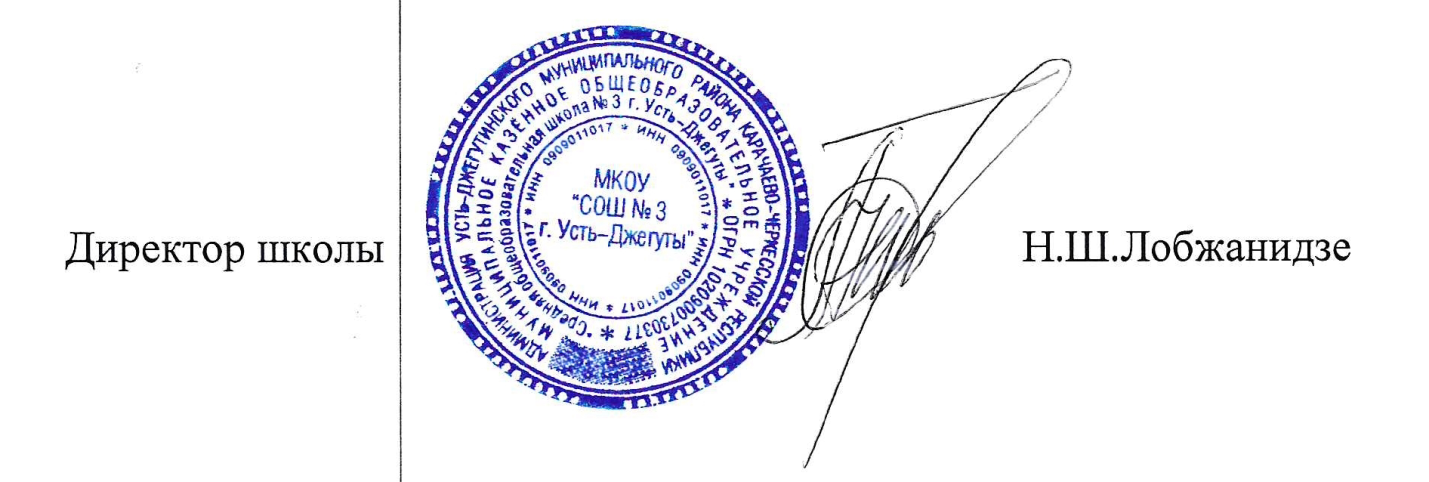 Ознакомлена: Бабучиева Л.Х.Приложение №1 к приказу№120/1 от 08.09.2020г.СОСТАВ ОРГКОМИТЕТАпо проведению школьного этапа Всероссийской олмипиады школьниковв 2020-2021 учебном годув МКОУ «СОШ №3 г.Усть-Джегуты»                                                                                                      Приложение №2 к приказу№120/1 от 08.09.2020г.Экспертные комиссиишкольного этапа Всероссийской олимпиады школьниковв 2020-2021 учебном годув «СОШ №3 г.Усть-Джегуты»Приложение №3 к приказу№120/1 от 08.09.2020г.РОССИЙСКАЯ ФЕДЕРАЦИЯКАРАЧАЕВО-ЧЕРКЕССКАЯ РЕСПУБЛИКАМУНИЦИПАЛЬНОЕ КАЗЁННОЕ ОБЩЕОБРАЗОВАТЕЛЬНОЕ УЧРЕЖДЕНИЕ"СРЕДНЯЯ ОБЩЕОБРАЗОВАТЕЛЬНАЯ ШКОЛА №3 г.УСТЬ-ДЖЕГУТЫ»УСТЬ-ДЖЕГУТИНСКОГО МУНИЦИПАЛЬНОГО РАЙОНА Расписание школьного этапа Всероссийской  олимпиады школьников «СОШ №3 г.Усть-Джегуты».№ОргкомитетФИОСтатус в  школе1ПредседательЛобжанидзе Н.Ш.Директор2Зам.председателяБатчаева Л.М.Зам. директора по УР3Член комитетаБабучиева Л.Х.Зам. директора по УР4Член комитетаБайрамукова  Х.З.Учитель 5Член комитетаСуюнбаева А.С.учитель6Член комитетаКатчиева З.А.Учитель 7Член комитетаБиджиев А.И.учитель8Член комитетаЧомаева М.Р.Учитель 9Член комитетаДанаев М.Т.учитель10Член комитетаПавлова Г.В.Учитель 11Член комитетаУртенова Ф.Ю.Учитель12Член комитетаТебуева С.И.учитель	Предмет ФИО учителя1Русский язык и литератураСуюнбаева А.А.1Русский язык и литератураКаракетова Л.А-С.1Русский язык и литератураТебуева С.И.2Английский языкБайрамукова Ф.А.2Английский языкСалпагарова А.У.3Родной язык и литератураКатчиева З.А.3Родной язык и литератураКоркмазова З.Н.4МатематикаТекеева А.А.4МатематикаБиджиев А.И.5ИнформатикаБоташова Х.Я.Биджиев А.И.6ФизикаБоташева Ф.Ю.6ФизикаБиджиев А.И.7ХимияСалпагарова З.У.7ХимияЧомаева М.Р.8ГеографияБабучиева Л.Х.8ГеографияЧомаева М.Р.9БиологияБабучиева Л.Х.9БиологияЧомаева М.Р.10История, обществознаниеУртенова Ф.Ю.10История, обществознаниеКубанова Ф.В.11ТехнологияПавлова Г.В.11ТехнологияБабучиева Л.Х.12Физическая культура, ОБЖДанаев М.Т.12Физическая культура, ОБЖАйдаруков М.К.12Физическая культура, ОБЖСуюнбаев М.Х.№/пДатаПредметФИО отвественного учителя1.09  октябряАстрономия ФизикаБиджиев А.И.Текеева А.А.Боташева Ф.Ю.2.12 октябряБиологияБабучиева Л.Х.Чомаева М.Р.3.13 октябряМатематикаИнформатикаБиджиев А.И.Боташова Х.Я.Текеева А.А.4.14 октябряОБЖСуюнбаев М.Х.Павлова Г.В.5.15 октябряРусский  языкИсторияТебуева С.И.Уртенова Л.Б.Уртенова Ф.Ю.Кубанова Ф.В.6.16 октябряОбществознаниеЛитература Тебуева С.И.Уртенова Л.Б.Уртенова Ф.Ю.Кубанова Ф.В.7.19 октябряХимияСалпагарова З.У.Чомаева М.Р.8.20 октябряФизическая  культураТехнологияПавлова Г.В.Айдаруков М.К.9.21 октябряАнглийский  языкРодной языкБайрамукова Ф.А.Салпагарова А.У.Катчиева З.А.Коркмазова З.Н.